Course Construction and MaintenanceThe Technical Organiser is responsible for all material items on the FOP. The Technical Organiser must ensure that all of the equipment conforms to the requirements of the Rules and is correctly erected, maintained and stored as appropriate. The Field of Play (FOP) Supervisor and the course construction crew (the FOP team) must work in direct consultation with the Technical Organiser and Venue staff to ensure that the FOP is suitable for all relevant facets of the competition as required.  This includes;Gates during official trainingCompetition gatesWorking in conjunction with the Scoring Provider, that the timing equipment is properly located and securedTransmission Judges stations (appropriate shelter and equipment)Gate Judges stations (appropriate shelter and equipment)Start Judges station (appropriate equipment and shelter)Finish area including the Finish Judges station, mixed zone and boat controlBoat Control station (pre-race and during competition)Signage (as per approved plan, including the start and finish line marking)The medal ceremonies area including the medals podiumThe presentation of the FOP to ensure that it is suitable for a world standard event  Being available to respond to the direction of the Chief Judge to undertake changes with respect to the course and react to external factors which may include weather, equipment or power failure.The ability to react quickly and efficiently and to have solid problem solving skills in these roles are an advantage. It is beneficial if, at least, some of the members of the FOP team can speak English to facilitate communication with the Course Designers, Chief Judge, and other key stakeholders.Ideally the Field of Play team should be around 8 – 10 people who are familiar with the venue and equipment.The HOC must recognise that hanging the race course takes time and energy. Sufficient time, personnel and resources must be allocated to facilitate this critical job.The design of the Gate system should be trialled prior to the Competition to ensure its ease of operation. This also includes the accurate and secure anchoring mechanisms necessary for course construction.The course construction crew is ultimately responsible to the Chief Judge and should be well trained in the use of the system and understand the requirement placed on them to construct and maintain the race course exactly as approved by the Course Approval Committee. The FOP team must have continual access to a course map. The course construction crew must be available during the entire competition, especially race days, to react quickly and efficiently as directed by the Chief Judge. During the competition, the FOP team should be stationed at a central place and in radio contact with the Technical Organiser to ensure swift response to any gate/course problems. The FOP team need quick and easy access to spare poles and other equipment that may be required for course maintenance.GatesGates must be constructed to conform to the requirements as described in the ICF Canoe Slalom Rule 27. The top half of the gate pole must be internally weighted as per the diagram,to reduce the pendulum effect in wind or when hit by a Competitor. Technical Compliance of the Field of Play (FOP)The Chief Judge inspects FOP area prior to the commencement of competition on a daily basis, prior to the commencement of competition finals and/or at any time where deemed necessary by the Chief Official or Chief Judge.If FOP is suitable, the Chief Judge confirms the FOP conforms to all Field of Play Technical Requirements with the Competition Manager and that the competition may begin.  Where FOP is deemed not suitable, the Competition Manager and other relevant staff are notified and involved in the resolution.Relevant Rules	202126.127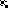 